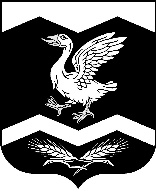 КУРГАНСКАЯ ОБЛАСТЬШАДРИНСКИЙ РАЙОНАДМИНИСТРАЦИЯ ОЛЬХОВСКОГО СЕЛЬСОВЕТАПОСТАНОВЛЕНИЕОт  29.08.2016 г.                 № 36                    с. ОльховкаОб утверждении Порядка принятия главным администратором доходов бюджета Ольховского сельсовета – Администрацией Ольховского сельсовета решений о признании безнадежной к взысканию задолженности по платежам в бюджет Ольховского сельсоветаВ соответствии со статьей 47.2 Бюджетного кодекса Российской Федерации, Постановлением Правительства Российской Федерации от 6 мая 2016 года № 393 «Об общих требованиях к порядку принятия решений о признании безнадежной к взысканию задолженности по платежам в бюджеты Бюджетной системы Российской Федерации», ПОСТАНОВЛЯЮ:1.Утвердить Порядок принятия решений главным администратором доходов бюджета Ольховского сельсовета – Администрацией Ольховского сельсовета о признании безнадежной к взысканию задолженности по платежам в  бюджет Ольховского сельсовета, согласно приложению к настоящему постановлению.2.Настоящее постановление обнародовать на доске информации в здании Администрации Ольховского сельсовета и разместить на официальном сайте муниципального образования Ольховского сельсовета в сети «Интернет»3.Контроль за исполнением настоящего постановления оставляю за собой.Глава Ольховского сельсовета                                                                         Г.В.Сецко                          Приложение к постановлению                           Администрации Ольховского сельсовета                                                                                от 29.08. . N 36 "Об утверждении                                                                              Порядка принятия главным администратором                                                                                 доходов бюджета Ольховского сельсовета -                                                                                 Администрацией Ольховского сельсовета решений о признании безнадежной к взысканию задолженности по платежам вбюджет Ольховского сельсоветаПОРЯДОКПРИНЯТИЯ ГЛАВНЫМ АДМИНИСТРАТОРОМ ДОХОДОВ БЮДЖЕТА ОЛЬХОВСКОГО СЕЛЬСОВЕТА - АДМИНИСТРАЦИЕЙ ОЛЬХОВСКОГО СЕЛЬСОВЕТА РЕШЕНИЙ О ПРИЗНАНИИ БЕЗНАДЕЖНОЙ К ВЗЫСКАНИЮ  ЗАДОЛЖЕННОСТИ ПО ПЛАТЕЖАМ В БЮДЖЕТ ОЛЬХОВСКОГО СЕЛЬСОВЕТА           1. Настоящий Порядок принятия главным администратором доходов бюджета  Ольховского сельсовета Администрацией Ольховского сельсовета решений  о признания безнадежной к взысканию  задолженности по платежам в бюджет Ольховского сельсовета (далее Порядок) в соответствии со статьей 47.2 Бюджетного Кодекса Российской Федерации, Постановлением Правительства Российской Федерации от 6 мая 2016 года № 393 «Об общих требованиях к порядку принятия решений о признании безнадежной к взысканию задолженности по платежам в бюджеты Бюджетной системы Российской Федерации», определяет порядок принятия  администраторами доходов бюджета Ольховского сельсовета решений о признании безнадежной к взысканию задолженности по платежам в бюджет Ольховского сельсовета, в отношении которых Администрация Ольховского сельсовета осуществляет полномочия главного администратора  доходов бюджета Ольховского сельсовета.2. Настоящий порядок не распространяется на платежи, установленные законодательством о налогах и сборах, законодательством Российской Федерации о страховых взносах, таможенным законодательством Таможенного союза и законодательством Российской Федерации о таможенном деле.3. Платежи в бюджет Ольховского сельсовета не уплаченные в установленный срок (задолженность в бюджет Ольховского сельсовета), признаются безнадежными к взысканию в случае:1) смерти физического лица-плательщика платежей в бюджет Ольховского сельсовета или объявления его умершим в порядке, установленном гражданским процессуальным законодательством Российской Федерации;2) признания банкротом индивидуального предпринимателя – плательщика платежей в бюджет Ольховского сельсовета в соответствии с Федеральным законом от 26 октября 2002 года N 127-ФЗ "О несостоятельности (банкротстве)" в части задолженности по платежам в бюджет Ольховского сельсовета, не погашенной по причине недостаточности имущества должника;3) ликвидации организации - плательщика в бюджет Ольховского сельсовета в части задолженности по платежам в бюджет Ольховского сельсовета, не погашенным по причине недостаточности имущества организации и (или) невозможности их погашения учредителями (участниками) указанной организации в пределах и порядке, которые установлены законодательством Российской Федерации;4) принятия судом акта, в соответствии с которым администратор доходов бюджета Ольховского сельсовета утрачивает возможность взыскания задолженности по платежам в бюджет Ольховского сельсовета в связи с истечением установленного срока ее взыскания (срока исковой давности), в том числе вынесения им определения об отказе в восстановлении пропущенного срока подачи заявления в суд о взыскании задолженности по платежам в бюджет Ольховского сельсовета;5) вынесения судебным приставом-исполнителем постановления об окончании исполнительного производства и о возвращении взыскателю исполнительного документа по основаниям, предусмотренным пунктами 3 и 4 части 1 статьи 46 Федерального закона от 2 октября 2007 года № 229-ФЗ «Об исполнительном производстве», если с даты образования задолженности по платежам в бюджет Ольховского сельсовета прошло более пяти лет, в следующих случаях: размер задолженности не превышает размера требований к должнику, установленного законодательство Российской Федерации о несостоятельности (банкротстве) для возбуждения производства по делу о банкротстве;судом возвращено заявление о признании плательщика платежей в бюджет Ольховского сельсовета банкротом или прекращено производство по делу о банкротстве в связи с отсутствием средств, достаточных для возмещения судебных расходов на проведение процедур, применяемых в деле о банкротстве. 4. Помимо случаев предусмотренных пунктом 3 настоящего Порядка, административные штрафы, не уплаченные в установленный срок, признаются безнадежными к взысканию в случае истечения установленного Кодексом Российской Федерации об административных правонарушениях срока давности исполнения постановления о назначения административного наказания при отсутствии основания для перерыва, приостановления или продления этого срока.5. Решение о признании безнадежной к взысканию задолженности по платежам в бюджет Ольховского сельсовета принимается администратором доходов бюджета Ольховского сельсовета на основании следующих документов:1) выписка из отчетности администратора доходов бюджета Ольховского сельсовета об учитываемых суммах задолженности по уплате платежей в бюджет Ольховского сельсовета;2) справка администратора доходов бюджета Ольховского сельсовета о принятых мерах по обеспечению взыскания задолженности по платежам в бюджет Ольховского сельсовета;3) документы, подтверждающие случаи признания безнадежной к взысканию задолженности по платежам в бюджет Ольховского сельсовета:а) документ, свидетельствующий о смерти физического лица – плательщика платежей в бюджет Ольховского сельсовета или подтверждающий факт объявления его умершим;б) документ, содержащий сведения из Единого государственного реестра индивидуальных предпринимателей о прекращении деятельности вследствие признания банкротом индивидуального предпринимателя – плательщика платежей в бюджет Ольховского сельсовета;в) документ, содержащий сведения из Единого государственного реестра юридических лиц  о прекращении деятельности в связи с ликвидацией организации-плательщика платежей в бюджет Ольховского сельсовета;г) судебный акт, в соответствии с которым администратор доходов бюджета Ольховского сельсовета утрачивает возможность взыскания задолженности по платежам в бюджет Ольховского сельсовета  в связи с истечением установленного срока ее взыскания (срока исковой давности), в том числе  определения суда об отказе в восстановлении пропущенного срока подачи в суд заявления о взыскании задолженности в бюджет Ольховского сельсовета;д) постановление судебного пристава-исполнителя об окончании исполнительного производства при возврате взыскателю исполнительного документа по основаниям, предусмотренным пунктами 3 и 4 части 1 статьи 46 Федерального закона от 2 октября 2007 года № 229-ФЗ «Об исполнительном производстве» (далее – Федеральный закон «Об исполнительном производстве»; е) постановление судебного пристава-исполнителя об окончании исполнительного производства по основаниям, предусмотренным пунктами 9 части 1 статьи 47 Федерального закона «Об исполнительном производстве».6. Подготовка решений о признании безнадежной к взысканию задолженности по платежам в бюджет Ольховского сельсовета осуществляется постоянного действующей комиссией по поступлению и выбытию активов (далее - комиссия), созданной правовым актом администратора доходов бюджета Ольховского сельсовета.7. Проект решения о признании безнадежной к взысканию задолженности по платежам в бюджет Ольховского сельсовета подготавливается комиссией в десятидневный срок со дня поступления документов, указанных в пункте 5 настоящего Порядка.8. Решение о признании безнадежной к взысканию задолженности по платежам в бюджет Ольховского сельсовета оформляется актом, содержащим следующую информацию:1)полное наименование организации (фамилия, имя, отчество физического лица); 2)идентификационный номер плательщика, основной государственный номер, коды причины постановки на учет налогоплательщика организации (индентификационный номер налогоплательщика физического лица);3)сведения о платеже, по которому возникла задолженность; 4) код классификации доходов бюджета Российской Федерации, по которому учитывается задолженность по платежам в бюджет Ольховского сельсовета, его наименование;5)сумма задолженности по платежам в бюджет Ольховского сельсовета;6)сумма задолженности по пеням и штрафам по соответствующим платежам в бюджет Ольховского сельсовета;7)дата принятия решения о признании безнадежной к взысканию задолженности по платежам в бюджет Ольховского сельсовета;8)подписи членов комиссии.9.Оформленный комиссией акт о признании к взысканию задолженности по платежам в бюджет Ольховского сельсовета утверждается главой Ольховского сельсовета.Глава Ольховского сельсовета                                                                     Г.В.Сецко 